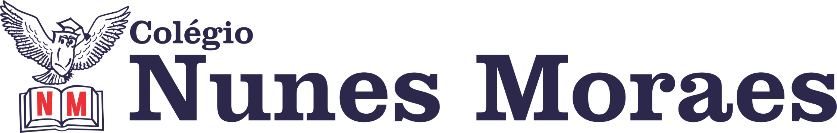 “HOJE SORRIA MUITO E ENCARE TUDO COM OTIMISMO, E TENHA UM BOM DIA!”  Feliz Quinta-Feira!1ª aula: 7:20h às 8:00h – HISTÓRIA – PROFESSORA: ANDREÂNGELA COSTA1º passo: Enviem as fotos com as resoluções da atividade pós-aula para o número privado da profª Andreângela. (Livro SAS)Questões da(s) página(s) 16 (q.1 ) Ler e descobrir.2º passo: Correção das questões indicadas no 1º passo. Será disponibilizada no grupo do WhatsApp da turma.3º passo: Assistir a vídeo aula. Acesse o link a seguir.https://drive.google.com/file/d/1JeTIq_yFEYx3dZXYQnJUWKfihINKrGU4/view?usp=sharingNessa aula serão trabalhadas as questões do livro ATIVIDADES SUPLEMENTARES com as respectivas resoluções. P. 56 a 59 (Q. 3,4,6,7,8,9,10 e 11 )Obs: durante o vídeo aula, você deverá realizar a transcrição das respostas trabalhadas durante a mesma para o seu material suplementar. 4º passo: Envie as fotos com as resoluções das questões para Eugênia. 5º passo: Atividade a ser realizada pós-aula no livro SUPLEMENTARES. Questões da(s) página(s) 59 (q.12)Durante a resolução dessas questões a professora Andreângela vai tirar dúvidas no WhatsApp (9.9274-3469)Faça foto das atividades que você realizou e envie para coordenação Eugenia (9.9105-8116)Essa atividade será pontuada para nota.2ª aula: 8:00h às 8:40h – PORTUGUÊS – PROFESSORA: TATYELLEN PAIVA 1º passo: Refaça a leitura do texto, se for necessário Livro SAS 03 pág. 17 e 18.2º passo: Resolva os exercícios de interpretação pág. 20 a 22 (questões 6 a 11). O WHATSAPP PARA TIRAR DÚVIDA...3º passo: Atente-se à correção da atividade no link colocado no grupo do WhatsApp.Durante a resolução dessas questões a professora Tatyellen vai tirar dúvidas no WhatsApp (9.9219-3687)Faça foto das atividades que você realizou e envie para coordenação Eugenia (9.9105-8116)Essa atividade será pontuada para nota.

Intervalo: 8:40h às 9:00h3ª aula: 9:00h às 09:40 h – MATEMÁTICA – PROFESSOR: DENILSON SOUSA1° passo: Organize-se com seu material, livro de matemática, caderno, caneta, lápis e borracha.  2° passo: Acompanhe a videoaula com o professor Denilson Sousa.  Assista a aula no seguinte link:https://youtu.be/ZZemgaPS_ss(23 min.)3° passo: Copie em seu caderno as questões que o professor Denilson resolveu na videoaula. Resolva: P. 25, Q. 4Durante a resolução dessas questões o professor Denilson vai tirar dúvidas no grupo de WhatsApp da sala.   Durante a resolução dessas questões o professor Denilson vai tirar dúvidas no WhatsApp (9.9165-2921)Faça foto das atividades que você realizou e envie para coordenação Eugenia (9.9105-8116)Essa atividade será pontuada para nota.4ª aula: 09:40h às 10:20h - PORTUGUÊS – PROFESSORA: TATYELLEN PAIVA1º passo: Resolva os exercícios pág. 15 e 16 (questões 4 a 7).2º passo: Acesse o link disponibilizado no grupo para a continuação da explicação pág.133º passo: Atente-se à correção da atividade no link colocado no grupo do WhatsApp.Caso não consiga acessar o link, assista à explicação a seguir: https://www.youtube.com/watch?v=RxqRBD5xf3E&list=PL0MlWarTr_1bGuFdYc6r6rNdHZq8DA9KH&index=8Durante a resolução dessas questões a professora Tatyellen vai tirar dúvidas no WhatsApp (9.9219-3687)Faça foto das atividades que você realizou e envie para coordenação Eugenia (9.9105-8116)Essa atividade será pontuada para nota.PARABÉNS POR SUA DEDICAÇÃO!